Itinerary for Tech Boston Academy’s Visit to St. Thomas Aquinas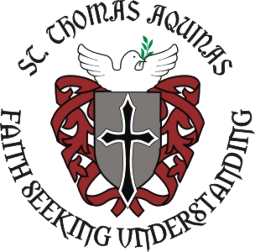 Saturday, May 26Sunday,May 27Monday,May 28Tuesday, May 29Wednesday, May 30Thursday, May 31Friday,June 1Saturday, June 2MorningLeave STA @ 8:00 and travel to Ottawa9:00-10:00 Mass at Notre Dame Cathedral10:00-12:00 Byward Market on Race Weekend*Dress-Down Day 8:05-9:25 Student assembly for Grade 9-11 students9:35-10:50 Indigenous education activity in the libraryLeave STA @ 8:00 and travel to Gatineau, Quebec9:00-12:00 Museum of History & Imax (Wonders of the Arctic) *Spirit Wear Day8:05-9:25 (Period 1) TBA students follow STA students’ schedule9:35-10:50 (Period 2) Lunch preparation and lunch in Mr. Brookes’ room (126)Leave STA @ 8:00 and travel to Montreal, Quebec10:00-12:30 Walking tour of Old Montreal and visit of Notre Dame BasilicaLeave STA @ 8:30 and travel to Montebello, Quebec10:00-12:00 Parc OmegaBreakfast with host familyAfternoon5:00 TBA students arrive at Ottawa International Airport12:00 Lunch at The Warehouse 2:30-3:30 Tour of Parliament4:00 Escape Manor on York Street in the Byward Market11:50-2:30 TBA students follow host students’ schedule (Period 3 and 4)12:15 Lunch in the Byward Market1:00-3:00 National Gallery of Arts3:00-6:00 Rideau Centre and University of Ottawa11:50-2:30 Defeat Depression activities in the gym12:30 Lunch at Chez Suzette (Crepes et Fondues)2:00-4:00 Tour of McGill University and visit to First People’s House.  Lunch at a local Casse Croute1:30-3:30 Water Maze at Eco-Odyssée in Wakefield, Quebec12:00 TBA students depart from Ottawa International AirportEveningHost Family Potluck at STAMusic and activities at STASupper with host familySupper with host family6:00 Supper at Johnny Farina’s on Elgin Street8:30 Haunted Walk Tour of OttawaSupper with host family4:00-7:00 Walking and shopping in Downtown Montreal Choice of restaurant for supper 5:30-6:30 RCMP Musical Ride in Russell  7:00 Camp fire at the Frigon’s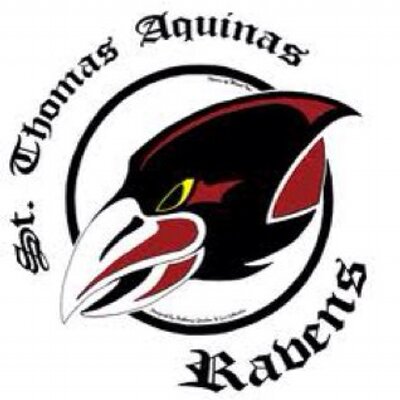 